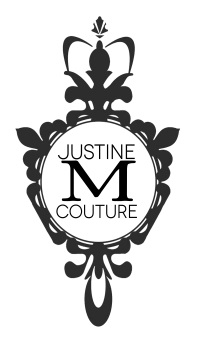 Bridal Boutique: _________________________	Date of Order: _______________________City, Country:  __________________________	Page: ___________ of ________________Buyer/ Consultant’s Name: ________________	Delivery Date Required: _______________Item Name:Color:Description:Qty:Price:Total:Total OrderTotal OrderDue to the nature of our business, NO CANCELLATIONS are permitted once the order has been processed and confirmed.  We are unable to offer refunds, exchanges or credits on any merchandise unless product arrives damaged.  Confirmation of stock orders will be sent via email within 5 business days. A 50% deposit is required for all Market orders. Shipping will be added where no client shipping account is provided.Due to the nature of our business, NO CANCELLATIONS are permitted once the order has been processed and confirmed.  We are unable to offer refunds, exchanges or credits on any merchandise unless product arrives damaged.  Confirmation of stock orders will be sent via email within 5 business days. A 50% deposit is required for all Market orders. Shipping will be added where no client shipping account is provided.Due to the nature of our business, NO CANCELLATIONS are permitted once the order has been processed and confirmed.  We are unable to offer refunds, exchanges or credits on any merchandise unless product arrives damaged.  Confirmation of stock orders will be sent via email within 5 business days. A 50% deposit is required for all Market orders. Shipping will be added where no client shipping account is provided.Due to the nature of our business, NO CANCELLATIONS are permitted once the order has been processed and confirmed.  We are unable to offer refunds, exchanges or credits on any merchandise unless product arrives damaged.  Confirmation of stock orders will be sent via email within 5 business days. A 50% deposit is required for all Market orders. Shipping will be added where no client shipping account is provided.Due to the nature of our business, NO CANCELLATIONS are permitted once the order has been processed and confirmed.  We are unable to offer refunds, exchanges or credits on any merchandise unless product arrives damaged.  Confirmation of stock orders will be sent via email within 5 business days. A 50% deposit is required for all Market orders. Shipping will be added where no client shipping account is provided.Due to the nature of our business, NO CANCELLATIONS are permitted once the order has been processed and confirmed.  We are unable to offer refunds, exchanges or credits on any merchandise unless product arrives damaged.  Confirmation of stock orders will be sent via email within 5 business days. A 50% deposit is required for all Market orders. Shipping will be added where no client shipping account is provided.Owner’s Signature: ____________________________________  Owner’s Signature: ____________________________________  Owner’s Signature: ____________________________________  Owner’s Signature: ____________________________________  Owner’s Signature: ____________________________________  Owner’s Signature: ____________________________________  Print Name: __________________________________________  Date:_________________________________Print Name: __________________________________________  Date:_________________________________Print Name: __________________________________________  Date:_________________________________Print Name: __________________________________________  Date:_________________________________Print Name: __________________________________________  Date:_________________________________Print Name: __________________________________________  Date:_________________________________